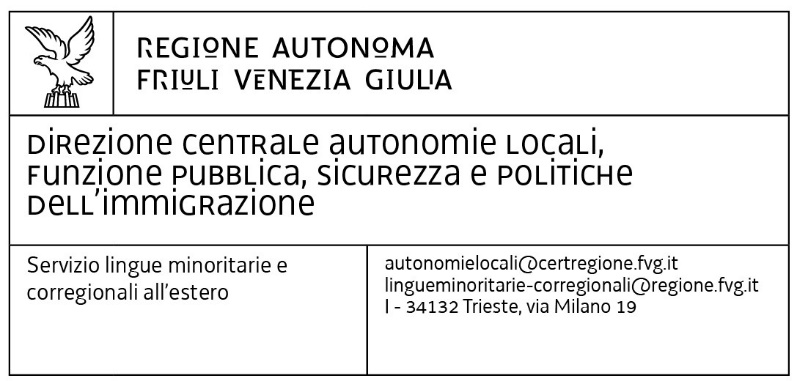 CHIEDE
PROSIM,                         PEC: autonomielocali@certregione.fvg.it DOMANDA DI CONTRIBUTO PER IL FONDO REGIONALE PER LA MINORANZA LINGUISTICA SLOVENA(L.R. n.26/2007, articolo 21, comma 2)VLOGA ZA DODELITEV PRISPEVKA IZ DEŽELNEGA SKLADA ZA SLOVENSKO JEZIKOVNO MANJŠINO
(2. odstavek 21. člena DZ 26/2007)DOMANDA DI CONTRIBUTO PER IL FONDO REGIONALE PER LA MINORANZA LINGUISTICA SLOVENA(L.R. n.26/2007, articolo 21, comma 2)VLOGA ZA DODELITEV PRISPEVKA IZ DEŽELNEGA SKLADA ZA SLOVENSKO JEZIKOVNO MANJŠINO
(2. odstavek 21. člena DZ 26/2007)Riferimento normativo:Pravna podlaga:Legge regionale 16 novembre 2007, n.26 (Norme regionali per la tutela della minoranza linguistica slovena);Criteri per la formazione del programma di ripartizione delle risorse del Fondo regionale per la minoranza linguistica slovena per l’esercizio 2023Deželni zakon 26 z dne 16 novembra 2007 (Deželni predpisi za zaščito slovenske manjšine);Merila za sestavo načrta razdelitve sredstev Deželnega sklada za slovensko jezikovno manjšino v proračunskem letu 2023Quadro ARazdelek AIL/LA SOTTOSCRITTO/A LEGALE RAPPRESENTANTE PODPISANI/-A ZAKONITI/-A ZASTOPNIK/-CANome e cognomeIme in priimekNato/a a - in dataKraj in datum rojstvaCodice fiscaleDavčna številkaResidente in(via, n., città, CAP)Stalno prebivališče(ulica, številka, občina, poštna številka)TelefonoTelefonCellulareGSME-mailE-poštaQuadro B1Razdelek B1ENTE RICHIEDENTEUSTANOVA PROSILKADenominazioneIme subjektaIndirizzo sede legale(via, n., città, CAP)Naslov registriranega sedeža(ulica, številka, občina, poštna številka)Indirizzo sede operativa se diversa da sede legale(via, n., città, CAP)Naslov upravnega sedeža, če je drugačen od registriranega sedeža(ulica, številka, občina, poštna številka)TelefonoTelefonE-mailE-poštaPosta elettronica certificata(PEC)Varen elektronski predalCodice fiscaleDavčna številkaQuadro B2Razdelek B2PERSONA DI RIFERIMENTOKONTAKTNA OSEBANome e cognomeIme in priimekTelefonoTelefonCellulareGSME-mailE-poštaQuadro CRazdelek CPARTENARIATO PARTNERSTVOil programma è presentato singolarmente e non prevede un accordo di partenariatoprogram se prijavi samostojno in ne temelji na partnerstvuil programma è realizzato nell’ambito di un accordo di rete di 2 o 3 istituzioni scolastiche program se izvaja v okviru sporazuma o mreži med 2 ali 3 izobraževalnimi ustanovami(indicare i soggetti partner / navedite partnerje):il programma è realizzato nell’ambito un accordo di rete di più di tre istituzioni scolastiche program se izvaja v okviru sporazuma o mreži med več kot tremi izobraževalnimi ustanovami (indicare i soggetti partner / navedite partnerje):la concessione, ai sensi dell’art.21, c.2, della L.R. n.26/2007, del contributo di / za dodelitev prispevka po drugem odstavku 21. člena DZ 26/2007, in sicer v znesku:     €per il finanziamento di un programma d'interveto riguardante uno o più dei seguenti punti / za financiranje projektnega predloga, ki zajema eno ali več naslednjih področij:per il finanziamento di un programma d'interveto riguardante uno o più dei seguenti punti / za financiranje projektnega predloga, ki zajema eno ali več naslednjih področij:Quadro DRazdelek DEROGAZIONE DEL CONTRIBUTO E MODALITÀ DI PAGAMENTO 
PODATKI ZA IZPLAČILO PRISPEVKAIl/la sottoscritto/a legale rappresentante dell’ente richiedente, come entrambi identificati nei riquadri A e B1, al fine di poter procedere all’incasso dei pagamenti che verranno effettuati da codesta Amministrazione regionale,
Podpisani/-a zakoniti/-a zastopnik/-ca ustanove prosilke, oba opredeljena v poljih A in B1,
e CHIEDE
in PROSIM,che il versamento avvenga mediante le seguenti modalità:
da se plačilo zneskov, ki jih bo nakazala deželna uprava, izvede na naslednje načine:Il/la sottoscritto/a legale rappresentante dell’ente richiedente, come entrambi identificati nei riquadri A e B1, al fine di poter procedere all’incasso dei pagamenti che verranno effettuati da codesta Amministrazione regionale,
Podpisani/-a zakoniti/-a zastopnik/-ca ustanove prosilke, oba opredeljena v poljih A in B1,
e CHIEDE
in PROSIM,che il versamento avvenga mediante le seguenti modalità:
da se plačilo zneskov, ki jih bo nakazala deželna uprava, izvede na naslednje načine:Quadro ERazdelek EPROGRAMMA DI INTERVENTO PER IL QUALE SI RICHIEDE IL CONTRIBUTO / PROGRAM DEJAVNOSTI ZA KATEREGA SE PROSI ZA PRISPEVEK Dalla relazione devono emergere gli elementi necessari per la valutazione, di cui all’art.15 dei Criteri.Iz poročila morajo izhajati elementi, ki so potrebni za ocenjevanje po 15. členu Meril.(Massimo 5.000 caratteri / Največ 5.000 znakov)Quadro FRazdelek FQuadro FRazdelek FALLEGATIPRILOGEpreventivo analitico delle uscite e delle entrate complessive previste dal programma, con l’indicazione di ogni singola voce e con specifica evidenza delle eventuali previsioni di copertura finanziaria derivante da altre fonti di finanziamento, nel rispetto delle disposizioni di cui agli articoli 7 e 8 dei Criteri, redatto utilizzando l’apposito modulo pubblicato sul sito web della Regione autonoma Friuli Venezia Giulia nello spazio riservato alle lingue minoritarieocena skupnih prihodkov in odhodkov, načrtovanih v programu, z navedbo posameznih postavk in s specifično evidenco morebitnega finančnega kritja iz drugih finančnih virov, skladno z določbami 7. in 8. člena in na podlagi uradnega obrazca, ki je objavljen na spletni strani Avtonomne dežele Furlanije - Julijske krajine v razdelku, namenjenem manjšinskim jezikompreventivo analitico delle uscite e delle entrate complessive previste dal programma, con l’indicazione di ogni singola voce e con specifica evidenza delle eventuali previsioni di copertura finanziaria derivante da altre fonti di finanziamento, nel rispetto delle disposizioni di cui agli articoli 7 e 8 dei Criteri, redatto utilizzando l’apposito modulo pubblicato sul sito web della Regione autonoma Friuli Venezia Giulia nello spazio riservato alle lingue minoritarieocena skupnih prihodkov in odhodkov, načrtovanih v programu, z navedbo posameznih postavk in s specifično evidenco morebitnega finančnega kritja iz drugih finančnih virov, skladno z določbami 7. in 8. člena in na podlagi uradnega obrazca, ki je objavljen na spletni strani Avtonomne dežele Furlanije - Julijske krajine v razdelku, namenjenem manjšinskim jezikomnel caso di un rapporto di partenariato / v primeru partnerstva:l’accordo di rete tra le istituzioni scolastiche, sottoscritto digitalmente dai legali rappresentanti dei partnersporazum o mreži, ki ga digitalno podpišejo zastopniki ustanov pristopnicil preventivo analitico delle entrate e delle uscite del programma di ciascun partner, con l’indicazione di ogni singola voce e con specifica evidenza delle eventuali previsioni di copertura finanziaria derivante da altre fonti di finanziamento, nel rispetto delle disposizioni di cui agli articoli 7 e 8 dei Criteri, redatto utilizzando l’apposito modulo pubblicato sul sito web della Regione autonoma Friuli Venezia Giulia nello spazio riservato alle lingue minoritariepodrobna ocena skupnih izdatkov in prihodkov programa posameznega partnerja, z navedbo posameznih postavk in s specifično evidenco morebitnega finančnega kritja iz drugih finančnih virov, skladno z določbami 7. in 8. člena in na podlagi uradnega obrazca, ki je objavljen na spletni strani Avtonomne dežele Furlanije - Julijske krajine v razdelku, namenjenem manjšinskim jezikomnel caso di un rapporto di partenariato / v primeru partnerstva:l’accordo di rete tra le istituzioni scolastiche, sottoscritto digitalmente dai legali rappresentanti dei partnersporazum o mreži, ki ga digitalno podpišejo zastopniki ustanov pristopnicil preventivo analitico delle entrate e delle uscite del programma di ciascun partner, con l’indicazione di ogni singola voce e con specifica evidenza delle eventuali previsioni di copertura finanziaria derivante da altre fonti di finanziamento, nel rispetto delle disposizioni di cui agli articoli 7 e 8 dei Criteri, redatto utilizzando l’apposito modulo pubblicato sul sito web della Regione autonoma Friuli Venezia Giulia nello spazio riservato alle lingue minoritariepodrobna ocena skupnih izdatkov in prihodkov programa posameznega partnerja, z navedbo posameznih postavk in s specifično evidenco morebitnega finančnega kritja iz drugih finančnih virov, skladno z določbami 7. in 8. člena in na podlagi uradnega obrazca, ki je objavljen na spletni strani Avtonomne dežele Furlanije - Julijske krajine v razdelku, namenjenem manjšinskim jezikomFirma digitale del legale rappresentante 
Digitalni podpis zakonitega/-e zastopnika/-ce